РОССИЙСКАЯ ФЕДЕРАЦИЯИвановская область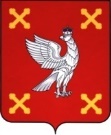 Администрация  Шуйского муниципального районаПОСТАНОВЛЕНИЕот 16.12.2016 № 639 - пг. ШуяО внесении изменений в постановление Администрации Шуйского муниципального района от 19.11.2013 № 613-п «Об утверждении муниципальной программы «Развитие сельского хозяйства и регулирования рынков сельскохозяйственной продукции, сырья и продовольствия Шуйского муниципального района на 2013-2020 годы» В соответствии  с постановлением Правительства Ивановской области от 06.12.2016 № 416-п «О внесении изменения в постановление Правительства Ивановской области от 17.07.2014 № 228-п «О распределении субсидий бюджетам муниципальных образований Ивановской области на комплексное обустройство объектами социальной и инженерной инфраструктуры населенных пунктов, расположенных в сельской местности» Администрация Шуйского муниципального района  постановляет:Внести в постановление Администрации Шуйского муниципального района от 19.11.2013 № 613-п «Об утверждении муниципальной программы «Развитие сельского хозяйства и регулирования рынков сельскохозяйственной продукции, сырья и продовольствия Шуйского муниципального района на 2013-2020 годы» следующие изменения:В приложении к постановлению Администрации Шуйского муниципального района от 19.11.2013 613-п «Муниципальная программа «Развитие сельского хозяйства и регулирование рынков сельскохозяйственной продукции, сырья и продовольствия Шуйского муниципального района на 2013-2020 годы»:Строку седьмую раздела 1 «Паспорт» изложить в новой редакции (приложение № 1).Раздел 4 «Ресурсное обеспечение муниципальной программы» изложить в новой редакции (приложение № 2).В подпрограмме № 2 «Устойчивое развитие сельских территорий Шуйского муниципального района Ивановской области на 2014-2017 годы и на период до 2020 года», являющейся приложением № 2 к муниципальной программе «Развитие сельского хозяйства и регулирование рынков сельскохозяйственной продукции, сырья и продовольствия Шуйского муниципального района на 2013-2020 годы»:Строку седьмую раздела 1 «Паспорт» изложить в новой редакции   (приложение № 3).Таблицу «Мероприятия муниципальной  подпрограммы Шуйского района «Устойчивое развитие сельских территорий Шуйского муниципального района Ивановской области на 2014-2017 годы и на период до 2020 года» раздела 4 «Мероприятия МПП» изложить в новой редакции (приложение №4).Раздел 5 «Ресурсное обеспечение» изложить в новой редакции (приложение № 5).Контроль за исполнением настоящего постановления возложить на заместителя главы администрации, начальника отдела экономического развития Шарова С.Ю.Настоящее постановление вступает в силу с момента подписания.И.о. главы Шуйского муниципального района                        О.А. Соколова4. Ресурсное обеспечение муниципальной программыМероприятия муниципальной  подпрограммы Шуйского района «Устойчивое развитие сельских территорий Шуйского муниципального района Ивановской области на 2014-2017 годы и на период до 2020 года»5. Ресурсное обеспечениеПриложение № 1к постановлению АдминистрацииШуйского муниципального районаот 16.12.2016 № 639 - пПриложение к постановлению Администрации Шуйского муниципального района от 19.11.2013 № 613-пОбъем ресурсного обеспечения Программы по годам ее реализации в разрезе источников финансированияОбъем ресурсного обеспечения реализации Программы в целом составляет 5 497 610,02 тыс. руб., в том числе из средств:- федерального бюджета – 406 344,8 тыс. руб.;- областного бюджета – 387 861,08 тыс. руб.;- бюджет района, поселений – 15 543,94 тыс. рублей;- внебюджетных источников – 4 687 860,2 тыс. руб.2013 год-  480 800,8 тыс. руб. в том числе из средств:- федерального бюджета – 36 789,0 тыс. руб.; - областного бюджета – 25 144,8 тыс. руб.;- бюджета района, поселений – 0, рублей.- внебюджетных источников – 418 867,0 тыс. руб.2014 год – 514 081,8 тыс. руб. в том числе из средств:- федерального бюджета – 41 113,4 тыс. руб.; - областного бюджета – 29 098,4 тыс. руб.;- бюджета района, поселений – 0,0 тыс. руб.  - внебюджетных источников – 443 870,0 тыс. руб.2015 год – 534 436,1 тыс. руб. в том числе из средств:- федерального бюджета – 43 274,4 тыс. руб.; - областного бюджета – 30 606,8 тыс. руб.;- бюджета района, поселений – 21,9 руб.  - внебюджетных источников – 460 533,0 тыс. руб.2016 год – 545 486,22 тыс. руб. в том числе из средств:- федерального бюджета – 42 064,2 тыс. руб.; - областного бюджета – 29 012,68 тыс. руб.;- бюджет района, поселений – 1,84 тыс. руб.;- внебюджетных источников – 474 407,5 тыс. руб.2017 год – 604 802,8 тыс. руб. в том числе из средств:- федерального бюджета – 52 663,1 тыс. руб.; - областного бюджета – 55 944,7 тыс. руб.;- бюджета района, поселений – 5 087,4 тыс. руб.- внебюджетных источников – 491 107,6 тыс. руб.2018 год – 910 429,4 тыс. руб. в том числе из средств:- федерального бюджета – 63 699,4 тыс. руб.;- областного бюджета – 73 065,3 тыс. руб.;- бюджета района, поселений – 3 133,4 тыс. руб.  - внебюджетных источников – 770 531,3 тыс. руб.2019 год – 905 662,7 тыс. руб. в том числе из средств:- федерального бюджета – 53 473,4 тыс. руб.; - областного бюджета – 52 818,7 тыс. руб.;- бюджета района, поселений – 1 074,2 тыс. руб.  - внебюджетных источников – 798 296,4 тыс. руб.2020 год – 1 001 910,2,8 тыс. руб. в том числе из средств:- федерального бюджета – 73 267,9 тыс. руб.;- областного бюджета – 92 169,7 тыс. руб.;- бюджета района, поселений – 6225,2 тыс. руб.- внебюджетных источников – 830 247,4 тыс. руб.Приложение № 2к постановлению АдминистрацииШуйского муниципального районаот 16.12.2016 № 639 - пПриложение к постановлению Администрации Шуйского муниципального района от 19.11.2013 № 613-пНаименование муниципальной программы, подпрограмм Источник ресурсного обеспечениягоды	годы	годы	годы	годы	годы	годы	годы	годы	Наименование муниципальной программы, подпрограмм Источник ресурсного обеспечения20132014201520162017201820192020Всего за 2013-2020 годы1234567891011Муниципальная программа "Развитие сельского хозяйства и регулирование рынков сельскохозяйственной продукции, сырья и продовольствия в Шуйском районе на 2013-2020 годы"Всего 480800,8514081,8534436,1545486,22604802,8910429,4905662,71001910,25497610,02Муниципальная программа "Развитие сельского хозяйства и регулирование рынков сельскохозяйственной продукции, сырья и продовольствия в Шуйском районе на 2013-2020 годы"Федер. бюджет36789,041113,443274,442064,252663,163699,453473,473267,9406344,8Муниципальная программа "Развитие сельского хозяйства и регулирование рынков сельскохозяйственной продукции, сырья и продовольствия в Шуйском районе на 2013-2020 годы"Областной бюджет 25144,829098,430606,829012,6855944,773065,352818,792169,7387861,08Муниципальная программа "Развитие сельского хозяйства и регулирование рынков сельскохозяйственной продукции, сырья и продовольствия в Шуйском районе на 2013-2020 годы"Бюджет района, поселений0,00,021,91,845087,43133,41074,26225,215543,94Муниципальная программа "Развитие сельского хозяйства и регулирование рынков сельскохозяйственной продукции, сырья и продовольствия в Шуйском районе на 2013-2020 годы"Внебюджетныесредства418867,0443870,0460533,0474407,5491107,6770531,3798296,4830247,44687860,2Подпрограмма 1 «Развитие растениеводства, животноводства и малых форм хозяйствования, модернизация и кадровое обеспечение агропромышленного комплекса" Всего  480800,8505040,0527553,5545300,4562297,4844432,7873805,7906472,15245702,6Подпрограмма 1 «Развитие растениеводства, животноводства и малых форм хозяйствования, модернизация и кадровое обеспечение агропромышленного комплекса" Федер. бюджет36789,038462,841135,042064,243049,143993,644546,344756,5334796,5Подпрограмма 1 «Развитие растениеводства, животноводства и малых форм хозяйствования, модернизация и кадровое обеспечение агропромышленного комплекса" Областной бюджет 25144,826447,827632,928828,730001,031625,032823,333471,6235975,1Подпрограмма 1 «Развитие растениеводства, животноводства и малых форм хозяйствования, модернизация и кадровое обеспечение агропромышленного комплекса" Бюджет поселений0,00,00,00,00,00,00,00,00,0Подпрограмма 1 «Развитие растениеводства, животноводства и малых форм хозяйствования, модернизация и кадровое обеспечение агропромышленного комплекса" Внебюджетныесредства418867,0440129,4458785,6474407,5489247,3768814,1796436,1828244,04674931,0Подпрограмма 2 "Устойчивое развитие сельских территорий Шуйского муниципального района"Всего  0,09041,86882,6185,8242505,465996,73185795438,1251907,42Подпрограмма 2 "Устойчивое развитие сельских территорий Шуйского муниципального района"Федер. бюджет0,02650,62139,40961419705,88927,128511,471548,3Подпрограмма 2 "Устойчивое развитие сельских территорий Шуйского муниципального района"Областной бюджет 0,02650,62973,9183,9825943,741440,319995,458698,1151885,98Подпрограмма 2 "Устойчивое развитие сельских территорий Шуйского муниципального района"Бюджет района, поселений0,0021,91,845087,43133,41074,26225,215543,94Подпрограмма 2 "Устойчивое развитие сельских территорий Шуйского муниципального района"Внебюджетныесредства0,03740,61747,401860,31717,21860,32003,412929,2Приложение № 3к постановлению АдминистрацииШуйского муниципального районаот 16.12.2016 № 639 - пПриложение № 2 к муниципальной программе «Развитие сельского хозяйства и регулирование рынков сельскохозяйственной продукции, сырья и продовольствия Шуйского муниципального районаПриложение № 3к постановлению АдминистрацииШуйского муниципального районаот 16.12.2016 № 639 - пПриложение № 2 к муниципальной программе «Развитие сельского хозяйства и регулирование рынков сельскохозяйственной продукции, сырья и продовольствия Шуйского муниципального районаПриложение № 3к постановлению АдминистрацииШуйского муниципального районаот 16.12.2016 № 639 - пПриложение № 2 к муниципальной программе «Развитие сельского хозяйства и регулирование рынков сельскохозяйственной продукции, сырья и продовольствия Шуйского муниципального района«Объем бюджетных ассигнований на реализацию МПП* (по годам реализации)» общая сумма расходов на реализацию МПП на 2014 - 2020 годы – 251 907,42 тыс. рублей, в том числе средства:- федерального бюджета – 71548,3 тыс. рублей;- областного бюджета – 151 885,98 тыс. рублей;- бюджета района, поселений – 15543,94 тыс. рублей;- внебюджетных источников – 12929,2 тыс. рублейиз них по годам:2014 год – 9041,8 тыс. рублей, в том числе средства:- федерального бюджета – 2650,6 тыс. рублей;- областного бюджета – 2650,6 тыс. рублей;- бюджета района, поселений – 0 рублей;- внебюджетных источников- 3740,6 тыс. рублей;2015 год – 6882,6 тыс. рублей, в том числе средства:- федерального бюджета – 2139,4 тыс. рублей;- областного бюджета – 2973,9 тыс. рублей;- бюджета района, поселений – 21,9 тыс. рублей;- внебюджетные источники – 1747,4 тыс. рублей;2016 год – 185,82 тыс. рублей, в том числе средства:- федерального бюджета – 0 тыс. рублей;- областного бюджета – 183,98 тыс. рублей;- бюджет района, поселений– 1,84 тыс. рублей;- внебюджетные источники – 0,0 рублей;2017 год – 42505,4 тыс. рублей, в том числе средства:- федерального бюджета – 9614 тыс. рублей;- областного бюджета – 25943,7 тыс. рублей; - бюджета района, поселений – 5087,4 тыс. рублей- внебюджетные источники – 1860,3 тыс. рублей2018 год – 65996,7 тыс. рублей, в том числе средства:- федерального бюджета – 19705,8 тыс. рублей;- областного бюджета – 41440,3 тыс. рублей;- бюджета района, поселений – 3133,4 тыс. рублей;- внебюджетные источники – 1717,2 тыс. рублей2019 год –31857 тыс. рублей, в том числе средства:- федерального бюджета –8927,1 тыс. рублей;- областного бюджета – 19995,4 тыс. рублей;- бюджета района, поселений – 1074,2 тыс. рублей- внебюджетные источники -1860,3 тыс. рублей2020 год – 95438,1 тыс. рублей, в том числе средства:- федерального бюджета – 28511,4 тыс. рублей;- областного бюджета – 58698,1 тыс. рублей;- бюджета района, поселений – 6225,2 тыс. рублей;- внебюджетных источников – 2003,4 тыс. рублейПриложение № 4к постановлению АдминистрацииШуйского муниципального районаот 16.12.2016 № 639 - пПриложение № 2 к муниципальной программе «Развитие сельского хозяйства и регулирование рынков сельскохозяйственной продукции, сырья и продовольствия Шуйского муниципального районаN п/пНаименование объекта капитального строительства в соответствии с проектной документациейПроектная (плановая) мощность объекта капитального строительстваГод начала строительстваОбъем затрат, необходимых на строительство объекта          Объем затрат, необходимых на строительство объекта          Объем затрат, необходимых на строительство объекта          Объем затрат, необходимых на строительство объекта          Объем затрат, необходимых на строительство объекта          N п/пНаименование объекта капитального строительства в соответствии с проектной документациейПроектная (плановая) мощность объекта капитального строительстваГод начала строительствав том числе     в том числе     в том числе     в том числе     N п/пНаименование объекта капитального строительства в соответствии с проектной документациейПроектная (плановая) мощность объекта капитального строительстваГод начала строительствавсего тыс. рубфедеральный бюджетобластной бюджетместный бюджетвнебюджетные источники1234567891. Развитие газификации в сельской местности1. Развитие газификации в сельской местности1. Развитие газификации в сельской местности1. Развитие газификации в сельской местности1. Развитие газификации в сельской местности1. Развитие газификации в сельской местности1. Развитие газификации в сельской местности1. Развитие газификации в сельской местности1. Развитие газификации в сельской местности 1.1.Разработка проектной документации 1.1.Разработка проектной документации 1.1.Разработка проектной документации 1.1.Разработка проектной документации 1.1.Разработка проектной документации 1.1.Разработка проектной документации 1.1.Разработка проектной документации 1.1.Разработка проектной документации 1.1.Разработка проектной документации1.1.1Разработка ПСД "Газификация д.Крохино-Новое, д..Никитинское, с.Чечкино-Богородское Шуйского муниципального района16,4 км201750000450050001.1.2Разработка ПСД "Газификация д.Петрилово Шуйского муниципального района"3 км201712000108012001.1.3Разработка ПСД "Газификация д.Трутнево Шуйского муниципального района2 км201820000180020001.1.4Разработка ПСД "Газификация д. Мягково
Шуйского муниципального района"2,5 км201820000180020001.2.  Строительство (реконструкция) объектов газификации1.2.  Строительство (реконструкция) объектов газификации1.2.  Строительство (реконструкция) объектов газификации1.2.  Строительство (реконструкция) объектов газификации1.2.  Строительство (реконструкция) объектов газификации1.2.  Строительство (реконструкция) объектов газификации1.2.  Строительство (реконструкция) объектов газификации1.2.  Строительство (реконструкция) объектов газификации1.2.  Строительство (реконструкция) объектов газификации1.2.1Газификация д. Арефино Шуйского муниципального района 1,22 км20152202,9680150121,901.2.2Газификация д.Крохино-Новое, с.Чечкино-Богородское Шуйского муниципального район9,8 км201899982999,46928,67001.2.3Газификация д.Петрилово
Шуйского муниципального района3 км201873832214,95116,451,701.2.4Газификация д.Никитинское Шуйского
муниципального района 6,6 км201952181565,43616,136,501.2.5Газификация д.Трутнево
Шуйского муниципального района2 км201947381421,43283,433,201.2.6Газификация д. Мягково Шуйского
муниципального района"2.5 км201925007501732,517,502. Развитие водоснабжения в сельской местности2. Развитие водоснабжения в сельской местности2. Развитие водоснабжения в сельской местности2. Развитие водоснабжения в сельской местности2. Развитие водоснабжения в сельской местности2. Развитие водоснабжения в сельской местности2. Развитие водоснабжения в сельской местности2. Развитие водоснабжения в сельской местности2. Развитие водоснабжения в сельской местности2.1.Разработка проектной документации2.1.Разработка проектной документации2.1.Разработка проектной документации2.1.Разработка проектной документации2.1.Разработка проектной документации2.1.Разработка проектной документации2.1.Разработка проектной документации2.1.Разработка проектной документации2.1.Разработка проектной документации2.1.1Разработка ПСД «Строительство (реконструкция) водопровода д.Филино Шуйского муниципального района»201754004865402.1.2Разработка ПСД «Строительство
водопровода в д.Кочнево Шуйского
муниципального района Ивановской обл.»2017188,40169,618,802.1.3Разработка ПСД «Строительство
водопровода в д.Качалово Шуйского
муниципального района»201896008649602.1.4Разработка ПСД «Водоснабжение
с. Васильевское Шуйского муниципального района Ивановской области»201836000324036002.1.5Разработка ПСД «Строительство
водопровода в с. Чернцы  Шуйского
муниципального района»20181000090010002.1.6Разработка ПСД «Строительство
водопровода в с.Центральный»201990008109002.2.Строительство (реконструкция) объектов2.2.Строительство (реконструкция) объектов2.2.Строительство (реконструкция) объектов2.2.Строительство (реконструкция) объектов2.2.Строительство (реконструкция) объектов2.2.Строительство (реконструкция) объектов2.2.Строительство (реконструкция) объектов2.2.Строительство (реконструкция) объектов2.2.Строительство (реконструкция) объектов2.2.1«Строительство водопровода  с.Пустошь
Шуйского муниципального района»(1 оч.)1,8 км2017230466913,7145191613,202.2.2«Строительство водопровода  с.Пустошь
Шуйского муниципального района»(2 оч.)3,5 км2018103663109,76530,3725,602.2.3«Строительство  водопровода  д.Кочнево
Шуйского муниципального района»0,6 км20182950,3885,11858,7206,502.2.4«Строительство (реконструкция) водопровода в д. Филино Шуйского муниципального района»1,8 км201892092972,75612,7623,602.2.5«Строительство  водопровода с. Чернцы
Шуйского муниципального района»5 км201981002430510356702.2.6Строительство водопровода
с. Центральный Шуйского муниципального района3,1 км20208568,12570,45397,9599,802.2.7«Строительство водопровода с. Васильевское
Шуйского муниципального района 12 км20205352016056337183746,402.2.8«Водоснабжение д. Качалово Шуйского муниципального района»3,2 км2020142724281,68991,499903. Развитие сети плоскостных спортивных сооружений в сельской местности3. Развитие сети плоскостных спортивных сооружений в сельской местности3. Развитие сети плоскостных спортивных сооружений в сельской местности3. Развитие сети плоскостных спортивных сооружений в сельской местности3. Развитие сети плоскостных спортивных сооружений в сельской местности3. Развитие сети плоскостных спортивных сооружений в сельской местности3. Развитие сети плоскостных спортивных сооружений в сельской местности3. Развитие сети плоскостных спортивных сооружений в сельской местности3. Развитие сети плоскостных спортивных сооружений в сельской местности3.1.Разработка проектной документации3.1.Разработка проектной документации3.1.Разработка проектной документации3.1.Разработка проектной документации3.1.Разработка проектной документации3.1.Разработка проектной документации3.1.Разработка проектной документации3.1.Разработка проектной документации3.1.Разработка проектной документации3.1.1Разработка ПСД "Строительство спортивной площадки с. Афанасьевское Шуйского муниципального района"2016185,820183,981,8403.1.2Разработка ПСД «Строительство спортивной площадки с. Васильевское Шуйского муниципального района»201735003153503.1.3Разработка ПСД " Строительство спортивной площадки с. Центральный Шуйского муниципального района"201735003153503.1.4Разработка ПСД "Строительство спортивных сооружений в д. Арефино Шуйского
муниципального района Ивановской области"201735003153503.1.5Разработка ПСД " Строительство спортивной площадки д.Качалово Шуйского муниципального района"201840003604003.1.6Разработка ПСД "Строительство спортивных сооружений в с. Пустошь Шуйского
муниципального района Ивановской области"201840003604003.1.7Разработка ПСД "Строительство спортивной площадки в с. Китово" Шуйского муниципального района Ивановской области»201940003604003.1.8Разработка ПСД " Строительство спортивной площадки д.Михалково Шуйского муниципального района"201940003604003.1.9Разработка ПСД " Строительство спортивной площадки д.Перемилово Шуйского муниципального района"201940003604003.1.10Разработка ПСД "Спортивная площадка д.Милюковка Шуйского муниципального района"202040003604003.2 Строительство (реконструкция) объектов3.2 Строительство (реконструкция) объектов3.2 Строительство (реконструкция) объектов3.2 Строительство (реконструкция) объектов3.2 Строительство (реконструкция) объектов3.2 Строительство (реконструкция) объектов3.2 Строительство (реконструкция) объектов3.2 Строительство (реконструкция) объектов3.2 Строительство (реконструкция) объектов3.2.1Строительство" Спортивная площадка с. Афанасьевское Шуйского муниципального района"20172800840176419603.2.2Строительство "Спортивная площадка д.Арефино Шуйского муниципального района"20183000900189021003.2.3Строительство "Спортивная площадка
с. Центральный Шуйского муниципального района"20183000900189021003.2.4Строительство "Спортивная площадка д.Качалово  Шуйского муниципального района"20193000900189021003.2.5Строительство"Спортивная площадка д.Михалково Шуйского муниципального района20203000900189021003.2.6Строительство"Спортивная площадка с.Пустошь Шуйского муниципального района"20203000900189021003.2.7Строительство "Спортивная площадка с.Китово  Шуйского муниципального района20203000900189021003.2.8Строительство "Спортивная площадка д.Перемилово Шуйского муниципального района"20203000900189021004. Развитие жилищного строительства4. Развитие жилищного строительства4. Развитие жилищного строительства4. Развитие жилищного строительства4. Развитие жилищного строительства4. Развитие жилищного строительства4. Развитие жилищного строительства4. Развитие жилищного строительства4. Развитие жилищного строительства4.1Строительство  индивидуального жилого дома319,4 м²20149041,82650,62650,603740,64.2Строительство  индивидуального жилого дома159,9 м²20154679,71459,41472,901747,44.3Строительство  индивидуального жилого дома0 м²2016000004.4Строительство  индивидуального жилого дома234 м²201762011860,32480,401860,34.5Строительство  индивидуального жилого дома216 м²201857241717,22289,601717,24.6Строительство  индивидуального жилого дома234 м²201962011860,32480,401860,34.7Строительство  индивидуального жилого дома252 м²202066782003,42671,202003,4Приложение № 5к постановлению АдминистрацииШуйского муниципального районаот 16.12.2016 № 639 - пПриложение № 2 к муниципальной программе «Развитие сельского хозяйства и регулирование рынков сельскохозяйственной продукции, сырья и продовольствия Шуйского муниципального районаПриложение № 5к постановлению АдминистрацииШуйского муниципального районаот 16.12.2016 № 639 - пПриложение № 2 к муниципальной программе «Развитие сельского хозяйства и регулирование рынков сельскохозяйственной продукции, сырья и продовольствия Шуйского муниципального районаПриложение № 5к постановлению АдминистрацииШуйского муниципального районаот 16.12.2016 № 639 - пПриложение № 2 к муниципальной программе «Развитие сельского хозяйства и регулирование рынков сельскохозяйственной продукции, сырья и продовольствия Шуйского муниципального районаНаименование муниципальной программы, подпрограмм Источник ресурсного обеспечениягоды	годы	годы	годы	годы	годы	годы	годы	годы	Наименование муниципальной программы, подпрограмм Источник ресурсного обеспечения20132014201520162017201820192020Всего за 2013-2020 годы1234567891011Подпрограмма 2 "Устойчивое развитие сельских территорий Шуйского муниципального района"Всего  0,09041,86882,6185,8242505,465996,73185795438,1251907,42Подпрограмма 2 "Устойчивое развитие сельских территорий Шуйского муниципального района"Федер. бюджет0,02650,62139,40961419705,88927,128511,471548,3Подпрограмма 2 "Устойчивое развитие сельских территорий Шуйского муниципального района"Областной бюджет 0,02650,62973,9183,9825943,741440,319995,458698,1151885,98Подпрограмма 2 "Устойчивое развитие сельских территорий Шуйского муниципального района"Бюджет района, поселений0,0021,91,845087,43133,41074,26225,215543,94Подпрограмма 2 "Устойчивое развитие сельских территорий Шуйского муниципального района"Внебюджетныесредства0,03740,61747,401860,31717,21860,32003,412929,2